Ispit održan 10.09.2019. su položili sledeći studenti:Usmeni deo ispita se neće održati zbog odsustva profesora. Te su u tabeli ispod dati sledeći predlozi zaključnih ocena.*NAPOMENA: Kolega Petrović nije prijavio ispit, te mu ocena neće biti proknjižena sve dok ne prijavi ispit.Uvid u radove će biti moguć u petak 13.09.2019 od 12h u učionici MI 16.U Novom Sadu 12.09.2019. godPredmetni nastavnikDoc. dr Dragan Rajnović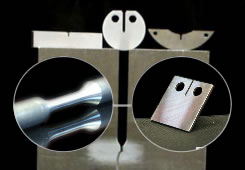 Rezultati ispitaMAŠINSKI MATERIJALIR.br.Br. indeksaPrezimeImeBroj poenaI KolokvijumI KolokvijumI KolokvijumI KolokvijumMP 37\2018SavićDragana8,0II KolokvijumII KolokvijumII KolokvijumII KolokvijumMP 16\2018DavidovićLazar8,9ME 3\2018DimkovićMatija7,5ME 14\2018MršićSara9,5ME 19\2018PrtljagaVanja7,5III KolokvijumIII KolokvijumIII KolokvijumIII KolokvijumMP 19\2018BabićAlen7,5IV KolokvijumIV KolokvijumIV KolokvijumIV KolokvijumMP 34\2018RadmanovićMilica9,6MP 64\2018GovedaricaMilan7,5ME 11\2018StokućaVukašin11,0ME 40\2018MijićVasilije7,5R. br.Br. indeksaPrezimeImeUkupno bodovaZaklj. ocenaMP 16\2018DavidovićLazar687ME 19\2018PrtljagaVanja657ME 3\2018DimkovićMatija647ME 14\2018MršićSara627MM 23\2018PetrovićMiloš617